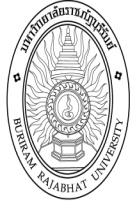 แบบเสนอขออนุมัติโครงการ ประจำปีงบประมาณ พ.ศ. ๒๕๖๒สำนักศิลปะและวัฒนธรรม  มหาวิทยาลัยราชภัฏบุรีรัมย์******************๑.  ชื่อโครงการ   :  อนุรักษ์ภูมิปัญญาว่าวอีสาน๒.  หลักการและเหตุผล	มหาวิทยาลัยราชภัฏบุรีรัมย์  เป็นสถาบันอุดมศึกษาเพื่อการพัฒนาท้องถิ่น เป็นสถานศึกษาแห่งการเรียนรู้ที่มีคุณภาพ ผลิตบัณฑิตให้มีความรู้คู่คุณธรรม บูรณาการภูมิปัญญาท้องถิ่นกับศาสตร์สากล โดยตอบสนองพันธกิจของมหาวิทยาลัย  ซึ่งหนึ่งในพันธกิจหลักของมหาวิทยาลัยคือ  การทำนุบำรุงศิลปวัฒนธรรม  อนุรักษ์ทรัพยากรธรรมชาติและสิ่งแวดล้อม  ซึ่งถือเป็นภารกิจหลักที่เกี่ยวข้องโดยตรงของสำนักศิลปะและวัฒนธรรม ที่จะต้องร่วมกันส่งเสริมและทำนุบำรุงศิลปวัฒนธรรมอันดีงามของท้องถิ่นอย่างต่อเนื่อง ว่าวเป็นสิ่งประดิษฐ์ที่มนุษย์ทำขึ้นมา เป็นการละเล่นเพื่อความบันเทิงและเพื่อประโยชน์อย่างอื่นมาเป็นเวลานับพันปีแล้ว โดยไม่ทราบกำเนิดที่แน่ชัดว่า ว่าวเกิดขึ้นที่ชาติใดก่อนเป็นครั้งแรก เพราะว่าวเป็นการเล่นที่ทั้งเด็กและผู้ใหญ่เล่นกันเกือบทุกชาติทุกภาษา แต่ที่นิยมเล่นกันมากคือ ชนชาติในทวีปเอเซีย ทั้งนี้เพราะลักษณะอากาศในภูมิภาคนี้อำนวยต่อการเล่นว่าว ด้วยมีท้องฟ้าแจ่มใส มีสายลมพัด สามารถส่งว่าวให้ขึ้นไปลอยในอากาศได้เสมอ ประเภทและชนิดของว่าว 	ชาวอีสาน คุ้นเคยกับการเล่นว่าว มาแต่โบราณกาล เช่นเดียวกันกับประชาชนในภูมิภาคอื่นๆ โดยว่าวอีสาน ที่เล่นกันในแต่ละถิ่น จะมีชื่อเรียกแตกต่างกันไป แต่ลักษณะเด่นของว่าวอีสาน จะเป็นว่าวที่มีตัว เป็นสองห้อง จึงถูกเรียกว่า ว่าวสองห้อง หรือ ว่าวแม่ลูก เพราะ ตัวว่าวที่ห้องบนขนาด ใหญ่ จะเรียกว่า “ตัวแม่” ตัวว่าวที่อยู่ด้านล่างลงมา มีขนาดเล็กกว่าประมาณเท่าตัว เรียกว่า “ตัวลูก” หรือบ้างก็เรียกว่า เนื่องจากมี ซึ่งทำจากไม้หวาย และใบหวาย ติดที่ส่วนหัวว่าว ที่ส่งเสียงในเวลาที่ว่าวลอยติดลมบน นอกจากนี้ตัวแอกบางครั้งก็เรียก ดังนั้น จึงจะได้ยินชื่อเรียก ของภาคอีสาน หลายชื่อ ไม่ว่า จะเป็นว่าวแอก ว่าวสองห้อง ว่าวธนู หรือว่าวแม่ลูก ซึ่งเป็นชื่อถิ่นของชาว บุรีรัมย์ที่เรียกกัน สำหรับการเล่นว่าวทางภาคอีสานนั้น จะเป็นช่วงฤดูสั้นๆ ประมาณ ๑ – ๒ เดือน ในช่วงเดือน พฤศจิกายน-ธันวาคม เพราะมีลมมรสุมพัดผ่าน หรือที่ชาวบ้านเรียกว่า ลมบน และต้องเล่นว่าวในยามค่ำคืน ในช่วงเวลา ตั้งแต่ ๕ โมงเย็น เรื่อยไปจนถึงสว่างประมาณ ตี ๕ หรือ ๖ โมงเช้า ลมว่าวก็จะหมดลง ว่าวก็ตกลงมา การเล่นว่าวของคนอีสาน มีความเชื่อมโยงกับความเชื่อ การพยากรณ์ การเสี่ยงทายความอุดมสมบูรณ์ ของพืชพันธ์ธัญญาหาร โดยเชื่อว่า หากปีใดว่าวขึ้นสูง ติดลม บนได้ตลอดทั้งคืน จะพยากรณ์ว่าปีหน้า ฟ้าฝนจะดี ข้าว ปลา อาหาร จะบริบูรณ์ ส่วนชาวไทยเชื้อสายเขมร โดยเฉพาะจังหวัดบุรีรัมย์ เชื่อกันว่า การชักว่าวขึ้นให้ติดลม และเสียงของแอก ที่โหยหวน มีความหมาย ว่าเป็นการสร้างกรรม ดังนั้น เมื่อเลิกเล่น จึงนิยมตัดว่าวทิ้ง ถือว่า เป็นการตัดเวรตัดกรรมออกไป หรือ เป็นการสะเดาะเคราะห์ โดยมีการผูกข้าวปลาอาหาร ให้ล่องลอยไปกับตัวว่าว ช่วงเดือนพฤศจิกายน จนถึงเดือนกุมภาพันธ์ ของทุกปีมีลมตะวันออกเฉียงเหนือพัดผ่าน อากาศแห้ง พืชพันธุ์ธัญญาหารต่างๆ พร้อมที่จะเก็บเกี่ยวผลผลิตได้ ประกอบกับเป็นเวลาเหมาะแก่การจัดงานเทศกาลประเพณีต่างๆ ชาวอีสานส่วนใหญ่จึงถือโอกาสนี้ปล่อยว่าวขึ้นสู่ท้องฟ้าเป็นการแข่งขันกัน บางถิ่นยังถือว่าการเล่นว่าว เป็นการเสี่ยงทายทำนายฝนฟ้าในปีต่อไปด้วย คือ ถ้าปีใดว่าวติดลมบนตลอดคืน สม่ำเสมอก็ทายว่าปีต่อไปฝนฟ้าจะตกต้องอุดมสมบูรณ์ 	ในฐานะที่มหาวิทยาลัยราชภัฏบุรีรัมย์เป็นสถาบันการศึกษาที่มีวิสัยทัศน์ในการรักษา  อนุรักษ์ส่งเสริมและ สืบสานศิลปวัฒนธรรม จึงได้กำหนดโครงการอนุรักษ์ภูมิปัญญาว่าวอีสาน เพื่อการส่งเสริมและเผยแพร่ศิลปวัฒนธรรมให้เป็นกิจกรรมหนึ่งที่สามารถนำพาให้ นักเรียน นักศึกษา คณาจารย์ เจ้าหน้าที่ และประชาชนทั่วไปที่สนใจ รวมถึงผู้ที่เกี่ยวข้องในการส่งเสริม อนุรักษ์ประเพณีงานมหกรรมว่าวอีสาน จังหวัดบุรีรัมย์ ได้รับรู้ถึงความสำคัญของ ส่งเสริม อนุรักษ์ประเพณีงานมหกรรมว่าวอีสาน จังหวัดบุรีรัมย์ โดยกำหนดจัดกิจกรรมในวันที่  ๒๑ - ๒๒ ธันวาคม ๒๕๖๒ ณ สนามกีฬา มหาวิทยาลัยรามคำแหง สาขาวิทยบริการเฉลิมพระเกียรติจังหวัดบุรีรัมย์ อำเภอห้วยราช จังหวัดบุรีรัมย์ กิจกรรมที่น่าสนใจภายในงาน ได้แก่ ขบวนแห่มหกรรมว่าวอีสาน, การประกวดธิดาว่าวอีสาน, การแสดงพื้นบ้านของหมู่บ้านว่าว และกิจกรรมนอนดูดาวชมว่าวกลางคืนและการ แข่งขันการประดิษฐ์ว่าวแอกยุวชน การแข่งขันการแกว่งแอก  นอกจากนี้ยังมีกิจกรรมการอบรมการทำว่าว กิจกรรมแสดงกระบวนการทำว่าอีสาน ตั้งแต่ต้นกระบวนการจนสิ้นสุดกระบวนการ ทั้งหมดนี้ถือเป็นภาระงานที่สำนักศิลปะและวัฒนธรรมได้ร่วมมือประสานกับองค์กรและหน่วยงานต่างๆ ในชุมชนท้องถิ่นจังหวัดบุรีรัมย์ เพื่อที่จะช่วยกันจรรโลงและร่วมกันสืบทอดประเพณีไทยให้คงอยู่คู่ชาติไทยสืบต่อไป  ๓.  วัตถุประสงค์๓.๑ เพื่อส่งเสริมให้นักศึกษาและบุคลากร ได้มีส่วนร่วมในการอนุรักษ์ประเพณีการละเล่นว่าว ประจำปีในจังหวัดบุรีรัมย์๓.๒ เพื่ออนุรักษ์ภูมิปัญญาการประดิษฐ์ว่าวแบบต่างๆ จากนักศึกษาและบุคลากร มหาวิทยาลัยราชภัฏบุรีรัมย์๓.๓ เพื่อให้นักศึกษาและบุคลากร ได้เห็นคุณค่าเกิดความภูมิใจในศิลปะและวัฒนธรรมท้องถิ่น	วัตถุประสงค์ของการบูรณาการโครงการ	เพื่อตอบตัวชี้วัดระดับมหาวิทยาลัย องค์ประกอบที่ ๔ (๔.๑)  ๔.  ตัวชี้วัดความสำเร็จ๔.๑  ตัวชี้วัดความสำเร็จของของโครงการเชิงปริมาณ     ๑) จำนวนบุคลากรที่เข้าร่วมโครงการ  ๘๐    คน    	๒) ผลความพึงพอใจร้อยละ ๙๐๕.  กลุ่มเป้าหมาย/ผู้เข้าร่วมโครงการ  นักศึกษา คณาจารย์ เจ้าหน้าที่ มหาวิทยาลัยราชภัฏบุรีรัมย์ และประชาชนทั่วไปที่สนใจ รวมถึงผู้ที่เกี่ยวข้องในการส่งเสริม อนุรักษ์ประเพณีงานมหกรรมว่าวอีสาน จังหวัดบุรีรัมย์ จังหวัดบุรีรัมย์๖.  ระยะเวลาดำเนินโครงการ    วันที่ ๒๑ - ๒๒ ธันวาคม ๒๕๖๒๗.  สถานที่ดำเนินโครงการ    สนามกีฬา มหาวิทยาลัยรามคำแหง สาขาวิทยบริการเฉลิมพระเกียรติจังหวัดบุรีรัมย์ อำเภอห้วยราช จังหวัดบุรีรัมย์๘.  งบประมาณ   งบประมาณ (งบโครงการอนุรักษ์ภูมิปัญญาว่าวอีสาน รหัส ๖๓-๐๕-๐๑๐๑)      	รายละเอียดดังนี้๙.  แผนการดำเนินงาน๑๐. ผลที่คาดว่าจะได้รับ	๑๐.๑   ผลจากการดำเนินโครงการ๑๐.๑.๑ ได้ส่งเสริมให้นักศึกษาและบุคลากร ได้มีส่วนร่วมในการอนุรักษ์ประเพณีการละเล่นว่าว ประจำปีในจังหวัดบุรีรัมย์๑๐.๑.๒ ได้จัดอบรมภูมิปัญญาการประดิษฐ์ว่าวแบบต่างๆ จากนักศึกษาและบุคลากร มหาวิทยาลัยราชภัฏบุรีรัมย์๑๐.๑.๓ ให้นักศึกษาและบุคลากร ได้เห็นคุณค่าวัฒนธรรม ประเพณีการละเล่นในอดีต	๑๐.๒  ผลจากการบูรณาการโครงการ		ตอบยุทธศาสตร์ที่ ๕  ส่งเสริม สืบสาน สร้างมาตรฐานทางศิลปวัฒนธรรมอีสานใต้ 		กลยุทธ์ ๑. ส่งเสริมการอนุรักษ์ และเผยแพร่ศิลปวัฒนธรรมทั้งในระดับชาติและนานาชาติ			๒. มีเครือข่ายความร่วมมือทางด้านศิลปวัฒนธรรม 			๓. ส่งเสริมให้ศูนย์วัฒนธรรมอีสานใต้มีความพร้อมและความสมบูรณ์ในการจัด				กิจกรรมทางวัฒนธรรม ๑๑.  วิธีการประเมินผลและเครื่องมือที่ใช้๑) แบบประเมินผลความพึงพอใจในการเข้าร่วมกิจกรรม ๒) จากการสังเกต พฤติกรรมของผู้เข้าร่วมกิจกรรม๑๓.  สาเหตุหรือปัจจัยความเสี่ยงที่อาจจะเกิดขึ้นในการดำเนินโครงการ๑๔.  ลักษณะโครงการ 	  ๑๔.๑	ประเภท	 โครงการต่อเนื่อง	 โครงการพัฒนางานเดิม     โครงการใหม่	  ๑๔.๒	วิธีดำเนินการ	 ดำเนินการเอง		  ๑๔.๓	บูรณาการกับ	 การเรียนการสอน					 การทำนุบำรุงศิลปวัฒนธรรม					 งานวิจัย					 ไม่มีการบูรณาการกับกิจกรรมใด๑๕. สอดคล้องกับองค์ประกอบการประกันคุณภาพการศึกษา	๑๕.๑ สอดคล้องกับยุทธศาสตร์มหาวิทยาลัย 	 ยุทธศาสตร์ที่ ๕ : ส่งเสริม สืบสานและสร้างมาตรฐานทางศิลปวัฒนธรรมอีสานใต้         	 กลยุทธ์ที่ ๑  ยกระดับศูนย์วัฒนธรรมอีสานใต้ให้เป็นศูนย์ข้อมูลสารสนเทศเพื่อส่งเสริมและอนุรักษ์มรดกทางศิลปวัฒนธรรมอีสานใต้                                                   กลยุทธ์ที่ ๒  ส่งเสริมกิจกรรมด้านการทำนุบำรุงศิลปวัฒนธรรม                      กลยุทธ์ที่ ๓  สร้างเครือข่ายความร่วมมือกับปราชญ์ชาวบ้าน ศิลปินพื้นบ้าน ภูมิปัญญาท้องถิ่นเพื่อพัฒนาองค์ความรู้ และเผยแพร่ศิลปวัฒนธรรมสู่ประชาคมเศรษฐกิจอาเซียน 	๑๕.๒  สอดคล้องกับยุทธศาสตร์สำนักศิลปะและวัฒนธรรม	ยุทธศาสตร์ที่ ๑ : อนุรักษ์  ส่งเสริมและสืบสาน ศิลปวัฒนธรรมท้องถิ่นอีสานใต้	กลยุทธ์ที่ ๑   ส่งเสริมและเผยแพร่กิจกรรมด้านทำนุบำรุงศิลปวัฒนธรรมระดับชาติและนานาชาติ	กลยุทธ์ที่ ๒   สร้างเครือข่ายความร่วมมือทางด้านศิลปวัฒนธรรม  ภูมิปัญญากับหน่วยงานภายนอก	กลยุทธ์ที่ ๓  ส่งเสริมบุคลากรเพื่อเข้าร่วมกิจกรรมการอนุรักษ์ ส่งเสริมและสืบสานศิลปวัฒนธรรม	ยุทธศาสตร์ที่ ๒ : พัฒนาและศึกษาค้นคว้าวิจัย องค์ความรู้ทางศิลปวัฒนธรรมอีสานใต้กลยุทธ์ที่ ๑  สร้างเครือข่ายความร่วมมือกับปราชญ์ชาวบ้าน ศิลปินพื้นบ้าน ภูมิปัญญาท้องถิ่น เพื่อสร้างหรือพัฒนาองค์ความรู้ ในรูปงานวิจัยหรือชิ้นงานศิลปะและถ่ายทอดองค์ความรู้สู่ประชาคมอาเซียน	ยุทธศาสตร์ที่ ๓ : พัฒนาระบบสารสนเทศ แหล่งเรียนรู้ทางศิลปวัฒนธรรมอีสานใต้ กลยุทธ์ที่ ๑  ส่งเสริมและพัฒนาศูนย์วัฒนธรรมอีสานใต้ให้เป็นแหล่งสารสนเทศทางวัฒนธรรม เพื่อยกระดับการจัดกิจกรรมทางวัฒนธรรมอย่างยั่งยืน	กลยุทธ์ที่  ๒  ส่งเสริมและพัฒนาบุคลากรในด้านเทคโนโลยีเพื่อรองรับต่อการให้บริการในแหล่งเรียนรู้ทางศิลปวัฒนธรรมอีสานใต้	๑๕.๓  สอดคล้องกับองค์ประกอบการประกันคุณภาพการศึกษา		องค์ประกอบที่ ๔ (๔.๑)  	๑๕.๔ สอดคล้องกับงานด้านอื่น ๆ	  นโยบาย การมีส่วนร่วมของบุคลากรในสถาบันที่ก่อให้เกิดวัฒนธรรมที่ดี	 ความร่วมมือภายนอกมหาวิทยาลัย กับ..........................................................................................	 อื่นๆ ระบุ......................................................................................................................................๑๖  การบูรณาการโครงการ การจัดการเรียนการสอน การปรับปรุงรายวิชา....................................................................หลักสูตร............................... การเปิดรายวิชาใหม่.....................................................................หลักสูตร............................... การต่อยอดสู่หนังสือตำรา............................................................หลักสูตร............................... อื่น ๆ........................................................................................................................................ การวิจัย ระบุโครงการวิจัย............................................................................................................ การปฏิบัติงาน (ที่ไม่เกี่ยวข้องกับการสอน)................................................................................... อื่น ๆ (ระบุ)..................................................................................................................................๑๗.  ผู้รับผิดชอบโครงการ  :  สำนักศิลปะและวัฒนธรรม ร่วมกับ สาขาวิชาศิลปศึกษา คณะครุศาสตร์มหาวิทยาลัยราชภัฏบุรีรัมย์ลงชื่อ…………………………….…………………..ผู้เสนอโครงการ           (ผู้ช่วยศาสตราจารย์ ดร.อโศก  ไทยจันทรารักษ์)     	   รองผู้อำนวยการสำนักศิลปะและวัฒนธรรม           ลงชื่อ…………………………….…………………...ผู้อนุมัติโครงการ		 (อาจารย์ ดร. ธนพล  ตีรชาติ)                                                          ผู้อำนวยการสำนักศิลปะและวัฒนธรรมที่รายการงบประมาณ (บาท)๑ค่าอาหาร อาหารว่างและเครื่องดื่ม ๘๐ คน x ๑๐๐ บาท x ๒ วัน           ๑๖,๐๐๐๒ค่าวัสดุ             ๔,๐๐๐(ขอถัวเฉลี่ยจ่ายทุกรายการ)                           รวมทั้งสิ้น(ขอถัวเฉลี่ยจ่ายทุกรายการ)                           รวมทั้งสิ้น           ๒๐,๐๐๐ที่ขั้นตอนการดำเนินงานระยะเวลา (ปีงบประมาณ พ.ศ. ๒๕๖๒)ระยะเวลา (ปีงบประมาณ พ.ศ. ๒๕๖๒)ระยะเวลา (ปีงบประมาณ พ.ศ. ๒๕๖๒)ระยะเวลา (ปีงบประมาณ พ.ศ. ๒๕๖๒)ระยะเวลา (ปีงบประมาณ พ.ศ. ๒๕๖๒)ระยะเวลา (ปีงบประมาณ พ.ศ. ๒๕๖๒)ระยะเวลา (ปีงบประมาณ พ.ศ. ๒๕๖๒)ระยะเวลา (ปีงบประมาณ พ.ศ. ๒๕๖๒)ระยะเวลา (ปีงบประมาณ พ.ศ. ๒๕๖๒)ระยะเวลา (ปีงบประมาณ พ.ศ. ๒๕๖๒)ระยะเวลา (ปีงบประมาณ พ.ศ. ๒๕๖๒)ระยะเวลา (ปีงบประมาณ พ.ศ. ๒๕๖๒)ที่ขั้นตอนการดำเนินงานพ.ศ. ๒๕๖๒ – ๒๕๖๓พ.ศ. ๒๕๖๒ – ๒๕๖๓พ.ศ. ๒๕๖๒ – ๒๕๖๓พ.ศ. ๒๕๖๒ – ๒๕๖๓พ.ศ. ๒๕๖๒ – ๒๕๖๓พ.ศ. ๒๕๖๒ – ๒๕๖๓พ.ศ. ๒๕๖๒ – ๒๕๖๓พ.ศ. ๒๕๖๒ – ๒๕๖๓พ.ศ. ๒๕๖๒ – ๒๕๖๓พ.ศ. ๒๕๖๒ – ๒๕๖๓พ.ศ. ๒๕๖๒ – ๒๕๖๓พ.ศ. ๒๕๖๒ – ๒๕๖๓ที่ขั้นตอนการดำเนินงานต.ค.พ.ย.ธ.ค.ม.ค.ก.พ.มี.ค.เม.ย.พ.ค.มิ.ย.ก.ค.ส.ค.ก.ย.๑ (Plan)ประชุมคณะกรรมการดำเนินงาน เพื่อเสนอโครงการ๒(D๐)เสนอโครงการเพื่อรับการอนุมัติดำเนินโครงการตามแผน๓(Check)คณะกรรมแต่ละฝ่ายรายงานผลการดำเนินงานเพื่อเสนอข้อคิดเห็น๔(Action)สรุปโครงการ นำเสนองาน  นำข้อเสนอแนะเพื่อปรับปรุงโครงการครั้งต่อไปสาเหตุหรือปัจจัยความเสี่ยงแนวทางแก้ไข/ป้องกันความเสี่ยง- จำนวนผู้เข้าร่วมโครงการ- ประสานงานกับสาขาวิชา และคณะต่างๆ ในการนำนักศึกษาเข้าร่วมงาน